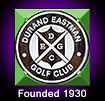  Durand Eastman Golf ClubSenior Club ChampionshipFriday July 26, 2024Entry Fee: $35.00 		Signup Deadline: Friday July 16, 2024Tee: White – Seniors 	Tee: Gold Super & Super Super-SeniorFormat: Flights based on age. Low Gross in each flight will be declared Flight ChampionSenior	50+Super Senior 60-69 Super Super-Senior 70+If you want to contend for Senior Club Champion, you must play in the Senior Flight from the White Tees. You MUST declare flight at sign up!Each flight will be split equally by handicap to create a Gross and Net division for payoutsHandicap: 100% HandicapUSGA handicap required, or play scratchHandicaps will be calculated by the tournament committee if 5th round is completed and you do not yet have an established USGA handicapHandicaps will be based on the most recent GHIN update prior to the tournamentPayouts: Minimum 1/3 of EACH Flight will be paidFlight payouts will be based on number of players in flight/divisionPayouts in all divisions within flight will be equal 1st LG = 1st LN, 2nd LG = 2nd LNPayouts places will be rounded up to ensure even number of winners in each divisionSkin Games: Optional$5 Individual scratch skins game in each flight (2 tie = all tie)Tie Breaker:Back 9, back 6, back 3, then hole by hole starting with 18, then 17, etc. will be used to break all tiesPlayers Points/Trophy All Low Gross Flight winners will receive TrophyFood: 9 ½ Shack Give food selection when checking in for tournamentTournament Chairmen: Brian Hartman (585)755-7767